УКРАЇНАЧЕРНІГІВСЬКА  МІСЬКА  РАДАВИКОНАВЧИЙ  КОМІТЕТ. Чернігів, вул. Магістратська, 7_______________________________________тел 77-48-08ПРОТОКОЛ № 10			засідання виконавчого комітету міської радим. Чернігів						Розпочато засідання о 10.00                                                                                   Закінчено засідання о 11.45                                                                                                 19 квітня  2018 рокуМіський голова								В. А. АтрошенкоСекретар міської ради 							М. П. Черненок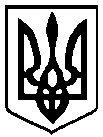                                                 Брали участь у засіданні:                                                Брали участь у засіданні:                                                Брали участь у засіданні:Головує:Головує:Атрошенко В. А. Атрошенко В. А. міський голова Члени виконавчого комітету міської ради:Атрощенко О. А.Атрощенко О. А.заступник міського голови Козир О. І.Козир О. І.головний архітектор проектів приватного підприємства «АРДІ КА» Ломако О. А.Ломако О. А.заступник міського голови Фесенко С. І. Фесенко С. І. заступник міського голови – керуючий справами виконкому Черненко А. В.Черненко А. В.заступник міського голови Черненок М. П.Черненок М. П.секретар міської ради Шевченко О. В.Шевченко О. В.перший заступник міського голови Хоніч О. П.Хоніч О. П.заступник міського голови Відсутні члени виконавчого комітету міської ради:Бойко Т. О.Бойко Т. О.голова чернігівського осередку ГО «Міжнародний інститут гуманітарних технологій» Власенко Ю. Д.Власенко Ю. Д.представник міської організації Всеукраїнського об’єднання"Батьківщина" Запрошені на засідання виконавчого комітету міської ради:Антонов О. С.Антонов О. С.- заступник голови Деснянської районної у м. Чернігові ради (1, 2)Бурдов В. К.Бурдов В. К.- начальник відділу соціально-економічного розвитку та підприємництва управління економічного розвитку міста міської ради  (1 - 20)Вовк П. І.Вовк П. І.- заступник директора КП «Чернігівводоканал» міської ради (7)Дмитренко В. Л.Дмитренко В. Л.- начальник управління земельних ресурсів міської ради (9)Єпінін О. Ю.Єпінін О. Ю.- голова фонду комунального майна міської ради (8)Іванченко В. Г.Іванченко В. Г.- депутат міської ради (1 – 20)Казимір В. А.Казимір В. А.- заступник начальника управління освіти міської ради (6)Калюжний С. С.Калюжний С. С.- начальник управління архітектури та містобудування міської ради (15, 16)Католик М. А.Католик М. А.- начальник управління квартирного обліку та приватизації житлового фонду міської ради (10 - 12)Костирко О. І.Костирко О. І.- начальник відділу туризму та промоції міста управління культури та туризму міської ради (13)Кочерга І. В.Кочерга І. В.- заступник начальника фінансового управління міської ради (1- 20)Кузнецова-Молодчая Т. С.Кузнецова-Молодчая Т. С.- голова Новозаводської районної у м. Чернігові ради  (3)Куц Я. В.Куц Я. В.- начальник управління житлово-комунального господарства міської ради (4, 5)Лазаренко С. М.Лазаренко С. М.- начальник організаційного відділу міської ради (1 - 20)Миколаєнко Р. С.Миколаєнко Р. С.- начальник юридичного відділу міської ради (1 - 20)Редік А. В.Редік А. В.- начальник загального відділу міської ради (1 – 20) Хрустицький В. А.Хрустицький В. А.- начальник КП “Муніципальна варта” міської ради (14)Чусь Н. М.Чусь Н. М.- начальник прес-служби міської ради (1 – 20)Відповідно до Закону України «Про запобігання корупції» секретар міської ради Черненок М. П. повідомив про конфлікт інтересів щодо питання «Про присвоєння та зміну поштових адрес об'єктам нерухомого майна» порядку денного засідання виконавчого комітету міської ради.Відповідно до Закону України «Про запобігання корупції» секретар міської ради Черненок М. П. повідомив про конфлікт інтересів щодо питання «Про присвоєння та зміну поштових адрес об'єктам нерухомого майна» порядку денного засідання виконавчого комітету міської ради.Відповідно до Закону України «Про запобігання корупції» секретар міської ради Черненок М. П. повідомив про конфлікт інтересів щодо питання «Про присвоєння та зміну поштових адрес об'єктам нерухомого майна» порядку денного засідання виконавчого комітету міської ради.1. СЛУХАЛИ:	Про переведення квартири з житлового фонду до нежитлового в Деснянському районіПро переведення квартири з житлового фонду до нежитлового в Деснянському районіДоповідав:                               Антонов О. С.Виступив:                                 Атрошенко В. А.Доповідав:                               Антонов О. С.Виступив:                                 Атрошенко В. А.ГОЛОСУВАЛИ:"ЗА" – одноголосно"ЗА" – одноголосноВИРІШИЛИ:Рішення № 161 додаєтьсяРішення № 161 додається2. СЛУХАЛИ:	Про скасування пунктів 1.2.; 2.2. рішення виконавчого комітету міської ради від 17 лютого 2009 року № 44 „Про переведення квартир з житлового фонду до нежитлового в Деснянському районі”Про скасування пунктів 1.2.; 2.2. рішення виконавчого комітету міської ради від 17 лютого 2009 року № 44 „Про переведення квартир з житлового фонду до нежитлового в Деснянському районі”Доповідав:                               Антонов О. С.Виступив:                                 Атрошенко В. А.Доповідав:                               Антонов О. С.Виступив:                                 Атрошенко В. А.ГОЛОСУВАЛИ:"ЗА" – одноголосно"ЗА" – одноголосноВИРІШИЛИ:Рішення № 162 додаєтьсяРішення № 162 додається3. СЛУХАЛИ: Про створення комісії щодо розгляду заяв на виплату грошової компенсації за  належні для отримання жилі приміщення для деяких категорій осібПро створення комісії щодо розгляду заяв на виплату грошової компенсації за  належні для отримання жилі приміщення для деяких категорій осібДоповідала:                              Кузнецова-Молодчая Т. С.Виступив:                                 Атрошенко В. А.Доповідала:                              Кузнецова-Молодчая Т. С.Виступив:                                 Атрошенко В. А.ГОЛОСУВАЛИ:"ЗА" – одноголосно"ЗА" – одноголосноВИРІШИЛИ:Рішення № 163 додаєтьсяРішення № 163 додається4. СЛУХАЛИ:Про погодження змін та доповнень до Комплексної цільової Програми розвитку житлово-комунального господарства міста Чернігова на 2017-2020 рокиПро погодження змін та доповнень до Комплексної цільової Програми розвитку житлово-комунального господарства міста Чернігова на 2017-2020 рокиДоповідав:                                Куц Я. В.Виступив:                                 Атрошенко В. А.Доповідав:                                Куц Я. В.Виступив:                                 Атрошенко В. А.ГОЛОСУВАЛИ:"ЗА" – одноголосно"ЗА" – одноголосноВИРІШИЛИ:Рішення № 164 додаєтьсяРішення № 164 додається5. СЛУХАЛИ:Про внесення змін і доповнень до рішення виконавчого комітету міської ради від 18 січня 2018 року № 18 «Про затвердження переліків об’єктів житлово-комунального господарства, інших об’єктів інфраструктури та природоохоронних заходів на 2018 рік, що фінансується за рахунок коштів міського бюджету міста Чернігова»Про внесення змін і доповнень до рішення виконавчого комітету міської ради від 18 січня 2018 року № 18 «Про затвердження переліків об’єктів житлово-комунального господарства, інших об’єктів інфраструктури та природоохоронних заходів на 2018 рік, що фінансується за рахунок коштів міського бюджету міста Чернігова»Доповідав:                                  Куц Я. В.Виступили:                                Ломако О. А.                                                    Атрошенко В. А.Доповідав:                                  Куц Я. В.Виступили:                                Ломако О. А.                                                    Атрошенко В. А.ГОЛОСУВАЛИ:"ЗА" – одноголосно"ЗА" – одноголосноВИРІШИЛИ:Рішення № 165 додаєтьсяРішення № 165 додається6. СЛУХАЛИ:Про затвердження ліквідаційного балансу Чернігівського дошкільного навчального закладу № 3 Чернігівської міської ради Чернігівської областіПро затвердження ліквідаційного балансу Чернігівського дошкільного навчального закладу № 3 Чернігівської міської ради Чернігівської областіДоповідала:                                Казимір В. А.Виступив:                                  Атрошенко В. А.Доповідала:                                Казимір В. А.Виступив:                                  Атрошенко В. А.ГОЛОСУВАЛИ:"ЗА" – одноголосно"ЗА" – одноголосноВИРІШИЛИ:Рішення № 166 додаєтьсяРішення № 166 додається7. СЛУХАЛИ:Про перекриття руху автотранспортуПро перекриття руху автотранспортуДоповідав:                                  Вовк П. І.Виступили:                                 Фесенко С. І.                                                    Атрошенко В. А.Доповідав:                                  Вовк П. І.Виступили:                                 Фесенко С. І.                                                    Атрошенко В. А.ГОЛОСУВАЛИ:"ЗА" – одноголосно"ЗА" – одноголосноВИРІШИЛИ:Рішення № 167 додаєтьсяРішення № 167 додається8. СЛУХАЛИ:Про схвалення Інвестиційної програми по транспортуванню та постачанню теплової енергії ТОВ ФІРМА «ТЕХНОВА» на 2018 рікПро схвалення Інвестиційної програми по транспортуванню та постачанню теплової енергії ТОВ ФІРМА «ТЕХНОВА» на 2018 рікДоповідав:                                Єпінін О. Ю,Виступив:                                 Атрошенко В. А.Доповідав:                                Єпінін О. Ю,Виступив:                                 Атрошенко В. А.ГОЛОСУВАЛИ:"ЗА" – одноголосно"ЗА" – одноголосноВИРІШИЛИ:Рішення № 168 додаєтьсяРішення № 168 додається9. СЛУХАЛИ:Про затвердження актів комісії з визначення та відшкодування збитків власникам землі та землекористувачамПро затвердження актів комісії з визначення та відшкодування збитків власникам землі та землекористувачамДоповідав:                                Дмитренко В. Л.Виступив:                                 Атрошенко В. А.Доповідав:                                Дмитренко В. Л.Виступив:                                 Атрошенко В. А.ГОЛОСУВАЛИ:"ЗА" – одноголосно"ЗА" – одноголосноВИРІШИЛИ:Рішення № 169 додаєтьсяРішення № 169 додається10. СЛУХАЛИ:Про затвердження списків громадян, поставлених на квартирний облікПро затвердження списків громадян, поставлених на квартирний облікДоповідав:                                 Католик М. А.Виступив:                                  Атрошенко В. А.Доповідав:                                 Католик М. А.Виступив:                                  Атрошенко В. А.ГОЛОСУВАЛИ:"ЗА" – одноголосно"ЗА" – одноголосноВИРІШИЛИ:Рішення № 170 додаєтьсяРішення № 170 додається11. СЛУХАЛИ:Про видачу дубліката свідоцтва про право власності на житлоПро видачу дубліката свідоцтва про право власності на житлоДоповідав:                                 Католик М. А.Виступив:                                  Атрошенко В. А.Доповідав:                                 Католик М. А.Виступив:                                  Атрошенко В. А.ГОЛОСУВАЛИ:"ЗА" – одноголосно"ЗА" – одноголосноВИРІШИЛИ:Рішення № 171 додаєтьсяРішення № 171 додається12. СЛУХАЛИ:Про визначення величини опосередкованої вартості найму (оренди) житла в місті Чернігові на одну особу за І квартал 2018 рокуПро визначення величини опосередкованої вартості найму (оренди) житла в місті Чернігові на одну особу за І квартал 2018 рокуДоповідав:                                 Католик М. А.Виступили:                                Фесенко С. І.                                                   Атрошенко В. А.Доповідав:                                 Католик М. А.Виступили:                                Фесенко С. І.                                                   Атрошенко В. А.ГОЛОСУВАЛИ:"ЗА" – одноголосно"ЗА" – одноголосноВИРІШИЛИ:Рішення № 172 додаєтьсяРішення № 172 додається13. СЛУХАЛИ:Про заміну та встановлення пам’ятної дошки з портретомПро заміну та встановлення пам’ятної дошки з портретомДоповідала:                                Костирко О. І.Виступив:                                  Атрошенко В. А.Доповідала:                                Костирко О. І.Виступив:                                  Атрошенко В. А.ГОЛОСУВАЛИ:"ЗА" – одноголосно"ЗА" – одноголосноВИРІШИЛИ:Рішення № 173 додаєтьсяРішення № 173 додається14. СЛУХАЛИ:Про демонтаж тимчасових (металевих) гаражів на території м. ЧернігівПро демонтаж тимчасових (металевих) гаражів на території м. ЧернігівДоповідав:                                Хрустицький В. А.Виступили:                               Ломако О. А.                                                   Атрошенко В. А.Доповідав:                                Хрустицький В. А.Виступили:                               Ломако О. А.                                                   Атрошенко В. А.ГОЛОСУВАЛИ:"ЗА" – одноголосно"ЗА" – одноголосноВИРІШИЛИ:Рішення № 174 додаєтьсяРішення № 174 додається15. СЛУХАЛИ:Про затвердження та надання містобудівних умов і обмежень забудови земельних ділянокПро затвердження та надання містобудівних умов і обмежень забудови земельних ділянокДоповідав:                                Калюжний С. С.Виступив:                                 Атрошенко В. А.Доповідав:                                Калюжний С. С.Виступив:                                 Атрошенко В. А.ГОЛОСУВАЛИ:"ЗА" – одноголосно"ЗА" – одноголосноВИРІШИЛИ:Рішення № 175 додаєтьсяРішення № 175 додається16. СЛУХАЛИ:Про присвоєння та зміну поштових адрес об'єктам нерухомого майнаПро присвоєння та зміну поштових адрес об'єктам нерухомого майнаДоповідав:                                Калюжний С. С.Виступив:                                 Атрошенко В. А.Доповідав:                                Калюжний С. С.Виступив:                                 Атрошенко В. А.ГОЛОСУВАЛИ:«ЗА» – 8    «Проти» - 0 Черненок М. П. не брав участь у голосуванні у зв’язку з конфліктом інтересів«ЗА» – 8    «Проти» - 0 Черненок М. П. не брав участь у голосуванні у зв’язку з конфліктом інтересівВИРІШИЛИ:Рішення № 176 додаєтьсяРішення № 176 додається17. СЛУХАЛИ:Про встановлення режимів роботи об’єктів торгівлі, закладів ресторанного господарства та сфери послуг у нічний часПро встановлення режимів роботи об’єктів торгівлі, закладів ресторанного господарства та сфери послуг у нічний часДоповідав:                                Бурдов В. К.Виступили:                              Фесенко С. І.                                                 Ломако О. А.                                                 Миколаєнко Р. С.                                                 Черненок М. П.                                                 Атрошенко В. А.     Міський голова дав доручення:     1. Управлінню житлово-комунального господарства міської ради (Куц Я. В.) при розробці проекту рішення міської ради «Про затвердження Правил благоустрою, забезпечення чистоти, порядку, утримання і прибирання вуличних дворових територій парків, скверів та додержання тиші в громадських місцях м. Чернігова у новій редакції» передбачити обов’язок суб’єктів господарювання погоджувати режим роботи з виконавчим комітетом міської ради відповідно до  Закону України «Про місцеве самоврядування в Україні».       2. Управлінню земельних ресурсів міської ради (Дмитренко В. Л.) внести пропозиції міській раді щодо перегляду ставки орендної плати за землю  у зв’язку з тим, що ТОВ «АТБ-Маркет» та ТОВ «Сільпо-Фуд» не дотримуються засад соціально-відповідального бізнесу у м. Чернігові       Міський голова Атрошенко В. А. вніс та поставив на голосування пропозицію зняти цей проект рішення з розглядуДоповідав:                                Бурдов В. К.Виступили:                              Фесенко С. І.                                                 Ломако О. А.                                                 Миколаєнко Р. С.                                                 Черненок М. П.                                                 Атрошенко В. А.     Міський голова дав доручення:     1. Управлінню житлово-комунального господарства міської ради (Куц Я. В.) при розробці проекту рішення міської ради «Про затвердження Правил благоустрою, забезпечення чистоти, порядку, утримання і прибирання вуличних дворових територій парків, скверів та додержання тиші в громадських місцях м. Чернігова у новій редакції» передбачити обов’язок суб’єктів господарювання погоджувати режим роботи з виконавчим комітетом міської ради відповідно до  Закону України «Про місцеве самоврядування в Україні».       2. Управлінню земельних ресурсів міської ради (Дмитренко В. Л.) внести пропозиції міській раді щодо перегляду ставки орендної плати за землю  у зв’язку з тим, що ТОВ «АТБ-Маркет» та ТОВ «Сільпо-Фуд» не дотримуються засад соціально-відповідального бізнесу у м. Чернігові       Міський голова Атрошенко В. А. вніс та поставив на голосування пропозицію зняти цей проект рішення з розглядуГОЛОСУВАЛИ:"ЗА" – одноголосно"ЗА" – одноголосноВИРІШИЛИ:Проект рішення знято з розгляду Проект рішення знято з розгляду 18. СЛУХАЛИ:Про розгляд звернення  щодо надання пільги зі сплати державного митаПро розгляд звернення  щодо надання пільги зі сплати державного митаДоповідала:                                Кочерга І. В.Виступив:                                  Атрошенко В. А.Доповідала:                                Кочерга І. В.Виступив:                                  Атрошенко В. А.ГОЛОСУВАЛИ:"ЗА" – одноголосно"ЗА" – одноголосноВИРІШИЛИ:Рішення № 177 додаєтьсяРішення № 177 додається19. СЛУХАЛИ:Про розпорядження, видані з 5 до 19 квітня 2018 року включноПро розпорядження, видані з 5 до 19 квітня 2018 року включноПротокольно:Взяти до відома, що з 5 до 19 квітня 2018 року включно видано розпорядження міського голови № 93 - р –                 № 109 - р Протокольно:Взяти до відома, що з 5 до 19 квітня 2018 року включно видано розпорядження міського голови № 93 - р –                 № 109 - р 20. СЛУХАЛИ:Про порядок денний наступного засідання виконавчого комітету міської ради Про порядок денний наступного засідання виконавчого комітету міської ради ВИРІШИЛИ:На наступному засіданні виконавчого комітету міської ради розглянути поточні питанняНа наступному засіданні виконавчого комітету міської ради розглянути поточні питання